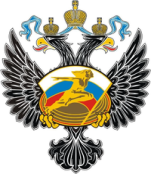 Министерство спорта Российской ФедерацииФедеральное государственное бюджетное образовательное учреждение высшего образованияПоволжская государственная академия физической культуры, спорта и туризма _________________________________________________________________________Информационное письмоУважаемые коллеги!Поволжская государственная академия физической культуры, спорта и туризма (Казань, Россия) совместно с Университетом имени Фридриха Шиллера (Йен, Германия) проводит ЛЕТНЮЮ ШКОЛУ «ЭКОНОМИКА СПОРТА@СПОРТИВНЫЙ МЕНЕДЖМЕНТ». Целью международной летней школы является создание международной дискуссионной площадки по обмену опытом и развитию навыков творческого решения нестандартных задач, а также для обсуждения актуальных проблем менеджмента и экономики в спорте, спортивных мероприятий, организаций и объектов. После окончания курса участники получат Сертификат международного образца. Обучение на курсе будут проводить ведущие ученые Германии в области экономики спорта и спортивного менеджмента.Франк Дауманн - д.э.н., профессор, зав. кафедрой экономики спорта (Университет им. Ф. Шиллера, Германия) автор передовых научных работ и исследований в области экономики спорта. Автор программы MBA. В области спортивной экономики он концентрируется на анализе спортивных рынков, вопросах допинга, качественного управления в спортивных организациях и спортивном маркетинге.Маркус Бройер – профессор кафедры спортивного менеджмента и управления, руководитель программы "Master of Sport Management" Университета прикладных наук в Гейдельберге. Основные области исследований профессора Бройера: Управление и экономика профессионального спорта. Профессор Бройер представляет результаты своих исследований регулярно на национальных и международных конференциях (в 2014: Ковентри, Антверпен, Мельбурн; в 2015: Лейпциг, Цюрих, Sarajevo). Кристоф Раше - профессор, д.э.н., (Университет Потсдама); области исследования: “Professional Services - Wissensintensive Dienstleistungen”, спортивная экономика. Директор Института Спортивной Науки, Институт Общего менеджмента (Потсдам), член Института управления и Организации (IMO) и Экономики Спортивных соревнований, руководитель исследовательской группы, соредактор журнала "Лидерство" и "Стратегическое управление”. Научный интерес: анализ услуг на спортивных соревнованиях, экономический анализ коммерческих и некоммерческих спортивных организаций.Целевая группа: студенты, магистранты, аспиранты, молодые ученые до 35 лет со всех регионов РФ.Сроки проведения: с 13 по 26 августа 2018 года.Размещение иногородних слушателей будет осуществляться в Жилом кластере «С» Деревни Универсиады, который входит в комплекс сооружений Академии и находится рядом с Главным корпусом. Проезд до Казани, проживание и питание за счет направляющей стороны.Стоимость участия: бесплатно. Заявки на участие в работе Летней школы принимаются до 15 июня 2018 г.Программа обучающего курса Summer School 2018 «Экономика спорта @спортивный менеджмент» состоит из двух частей – основной и сопроводительной.В рамках основной части планируется провести лекции и практические занятия по следующим темам:Спортивный Рынок;Определение спроса; Экономические особенности спортивной лиги; Проблемы производства в командах;Экономика допинга; Спорт и государство;Спортивный менеджмент в Германии;Введение в спортивный менеджмент; Мировой спортивный рынок;Специальные характеристики спортивного менеджмента;Менеджмент спортивного события; Коррупция в международных спортивных организациях;Стратегический менеджмент в спорте;Введение спортивный маркетинг;Четыре столпа спортивного маркетинга;Маркетинг спорта;Маркетинг через спорт: Спонсорство и заманчивый маркетинг;Маркетинг через спорт: права на именование места;Маркетинг через спорт: лицензирование и подтверждение;Тенденции в спортивном маркетинге: Маркетинг отношений; Опыт организации и проведения «Казанского марафона»;Опыт деятельности АНО «Дирекция спортивных и социальных проектов»;Волонтерское движение на крупных спортивных соревнованиях;Особенности управления спортивными мероприятиями.В рамках сопроводительной программы планируется проведение тематических экскурсий на спортивные объекты, планируется проведение встреч с представителями спортивных федераций, а также слушатели школы познакомятся с системой обучения, культурой и обществом Германии.Контактные лица: к.п.н., доцент кафедры спортивного менеджмента, рекреации и спортивно-оздоровительного туризма Агеева Гульназ Фаритовна (тел.  89274887509).Заявки направлять на e-mail: school@sportacadem.ru  Просим Вас разместить информацию на сайте организации и довести информацию до заинтересованных лиц.